Der Gott der Kraft und der Macht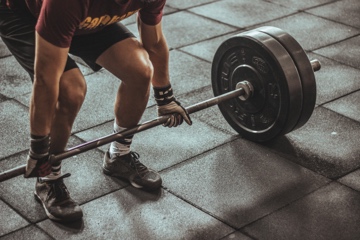 ANBETUNG:»Herr, du Gott unserer Vorfahren! Du bist der Gott im Himmel, du bist der Herrscher über alle Reiche der Welt. Bei dir ist alle Kraft und Macht, sodass niemand es mit dir aufnehmen kann.	2. Chr. 20, 6 (GN)Ich gehe einher in der Kraft Gottes des HERRN; ich preise deine Gerechtigkeit allein.	Psalm 71, 16 (LUT)SCHULD BEKENNEN:Möge Gott, von dem aller Friede kommt, euch helfen, in jeder Hinsicht das Gute zu tun und seinen Willen zu erfüllen. Er hat unseren Herrn Jesus Christus von den Toten auferweckt. Ihn, durch dessen Blut der neue und ewig gültige Bund geschlossen wurde, ihn hat er zum wahren Hirten seiner Herde gemacht. Jesus Christus wird euch die Kraft geben, das zu tun, was Gott gefällt. Ihm gebührt alle Ehre in Ewigkeit. Amen.	Hebräer 13, 20-21 (HFA)DANKEN:Ja, so ist mein Gott: Er ist meine Rettung, ich vertraue ihm und habe keine Angst. Der HERR allein gibt mir Kraft. Denke ich an ihn, dann beginne ich zu singen, denn er hat mich gerettet.«	Jesaja 12, 2 (HFA)Persönliche Notizen: FÜRBITTE:(Und nun spricht der HERR zu mir. Er hat mich von Geburt an zum Dienst für sich bestimmt. Die Nachkommen von Jakob soll ich sammeln und zu ihm zurückbringen.) Gott selbst hat … diese ehrenvolle Aufgabe anvertraut, er gibt mir … die Kraft dazu. 	Jesaja 49, 5 (HFA)Denn Gott hat … nicht gegeben den Geist der Furcht, sondern der Kraft und der Liebe und der Besonnenheit.	2. Timotheus 1, 7 (LUT)(…Namen von Kindern u. Lehrern einsetzen)Persönliche Notizen: